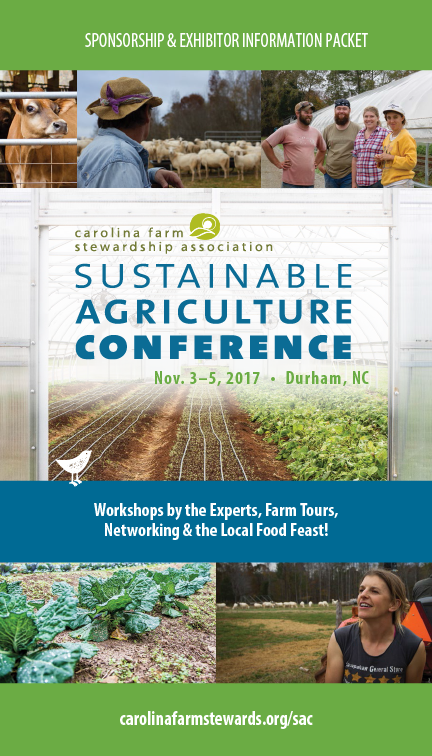 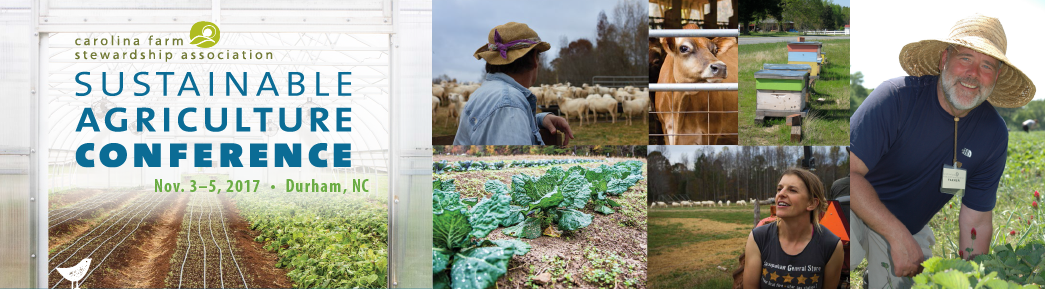 WHY SPONSOR THE 2017 SUSTAINABLE AGRICULTURE CONFERENCE?
Become a Sponsor and add your company name to those who are supporting the Conference!The Sustainable Agriculture Conference is the best place to show your commitment to sustainable agriculture and to promote your product, brand, or service.  Your company or organization will benefit with direct exposure and acknowledgement during the Conference, as well as gaining wide exposure through print advertising, newsletters, and web and social media recognition during the months leading up to and following the Conference. 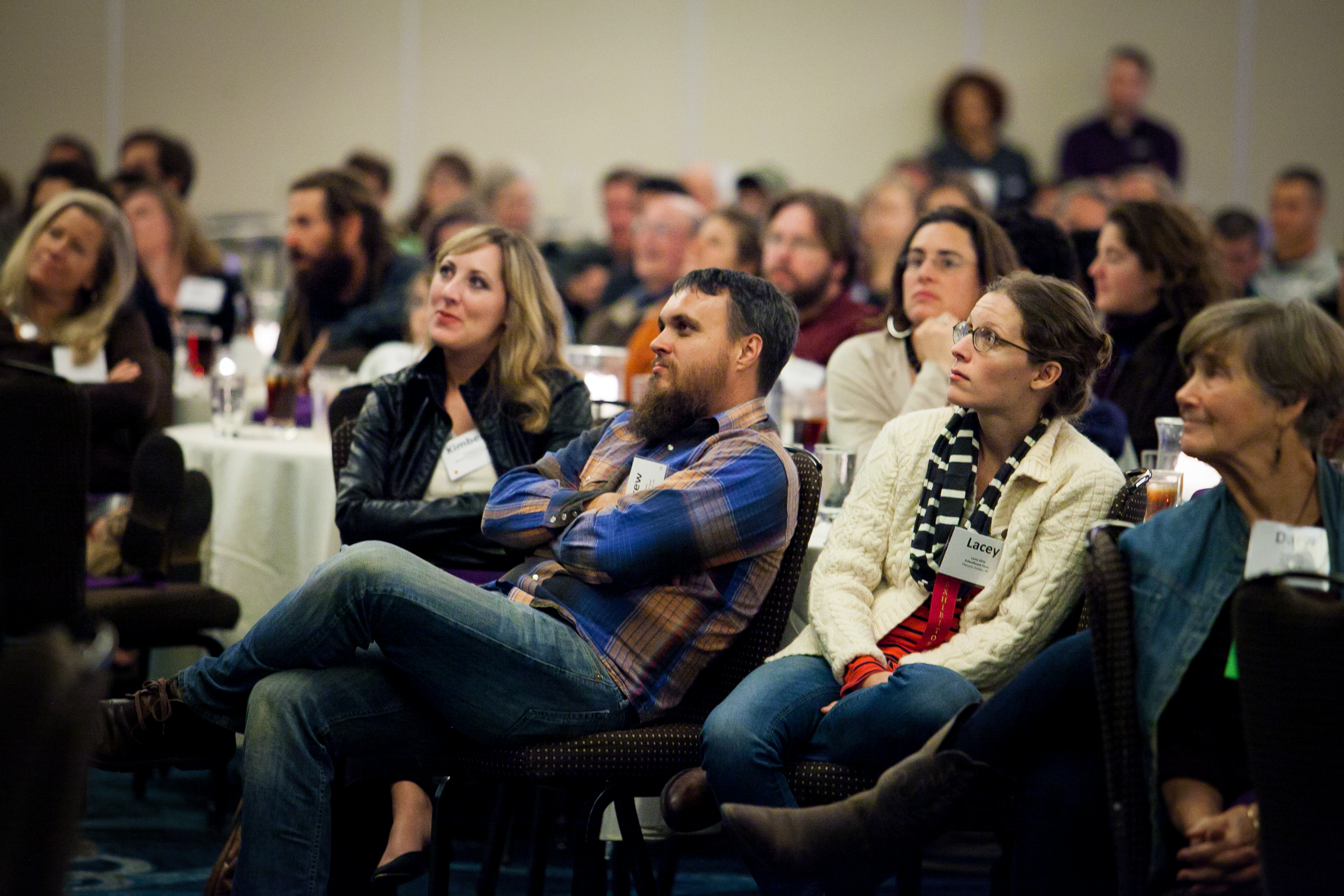 The Local Food Feast is always one of the highlights of the Conference, featuring amazing local, organic food, a thought-provoking keynote, and presentation of the Farmer of the Year awards.  ABOUT THE CONFERENCEThe Carolina Farm Stewardship Association’s (CFSA) Sustainable Agriculture Conference is the premier food and farming conference in the Carolinas. The Sustainable Agriculture Conference brings together those new to the movement along with experienced veterans to connect and collaborate. We expect more than 1,200 individuals in attendance this year - a vibrant network of farmers, producers, consumers, activists, foodies, educators, and members of related businesses and organizations. The three-day Conference includes:Pre-conference farm tours and intensive learning opportunities.More than 60 workshops in tracks such as Beginning Farmer, Soils, Livestock, Horticulture, and Policy.70 exhibitors.Local and organic meals.Networking opportunities - regional and topical meetings, buyer/producer meet-up, seed exchange, Meet and Eat Reception, and more.2017 CONFERENCE KEYNOTE: Atina DiffleyAtina Diffley is an organic farmer, activist, public speaker, and author of the 2012 award-winning memoir, Turn Here Sweet Corn: Organic Farming Works. From 1985 to 2008, she and her husband, Martin, ran the Gardens of Eagan, an urban-edge, organic vegetable farm, which he started in 1973 as one of the first certified organic produce farms in the Midwest. 

In 1989, the 5th-generation Diffley family land was lost to suburban development. The Diffleys started over on new land, but faced eminent domain again in 2006 when threatened by a crude oil pipeline owned by Koch Industries. Atina successfully led a legal and citizen campaign against the notorious polluters that lead to the creation of an Organic Mitigation Plan that provides protections for the soil and certification of threatened organic farms in Minnesota.


   SPONSORSHIP PACKAGES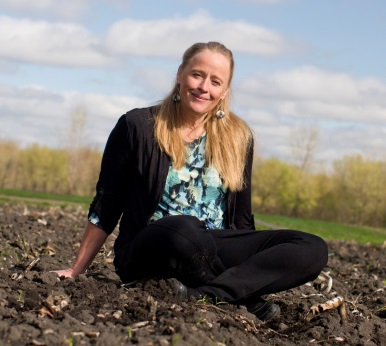 TOP SPONSOR OPPORTUNITIESKeynote Sponsors – Sustainer $10,000The Keynote Sponsors will be specially recognized from the podium at the Friday evening Local Food Feast. This kick-off event of the conference features an amazing menu of local food, the keynote address by Atina Diffley, and awards presentation of the Farmer of the Year and Beginning Farmer of the Year.Awards Sponsors – Harvester $5,000The Awards Sponsors will be specially recognized from the podium at the Saturday Awards Luncheon. The William W. Dow Scholarship recipients will be honored and awards will be given to institutions and individuals who have made outstanding contributions to the sustainable food movement.Meet and Eat Reception Sponsors – Seed Sower $4,000The Meet and Eat Reception Sponsors will be specially recognized with placards at the buffet tables at this Saturday evening informal mixer featuring delicious heavy hors d’oeuvres and local wine and beer.Educational Track Sponsors – Educator $3,000The Educational Track Sponsors will be recognized with their logo and contact information on a half-page “notes page” in the Conference Program for participants to take home with them.Wi-Fi Connector Sponsor – $2,500 *Only ONE Sponsorship Available*The Wi-Fi Connection Sponsor will be recognized for providing free Wi-Fi to all conference participants. When a conference participant logs in to the Wi-Fi, the landing page will say, “Free Wi-Fi provided by YOUR COMPANY NAME.”SPECIAL BENEFITSBusiness Membership
One-year complimentary Business Memberships will be granted at the following levels: $10,000 sponsors receive Business Shepherd Membership ($500 value); $4,000+ sponsors receive Business Cultivator Membership ($250 value), and $2,000+ sponsors receive Business Supporter Membership ($100 value). Business members will be listed on the new CFSA Business Directory webpage with a description of your business and a link to your web site. Business Membership benefits also include:Event discountsEarly invite to sponsor and exhibitWeb calendar listingsMembership directory accessVoting privileges at our annual meetingSubscription to eNewslettersListserv to network with membersResource referralJob board posting, a $60 valueAccess to Business Development ServicesWindow cling for storefrontEarly Bird Conference Brochure RecognitionSponsors who make a commitment and return a signed Sponsor Agreement Form by the June 30th Early Bird Deadline will receive additional promotion and acknowledgment in the Conference Brochure, which is mailed to over 3,000 CFSA members and widely distributed across the Carolinas.EXHIBITOR PACKAGESEXHIBITOR SPACE MAPExhibitors may select space in one of three general areas, shown on the map below.See Exhibitor Terms and Conditions Packet for details.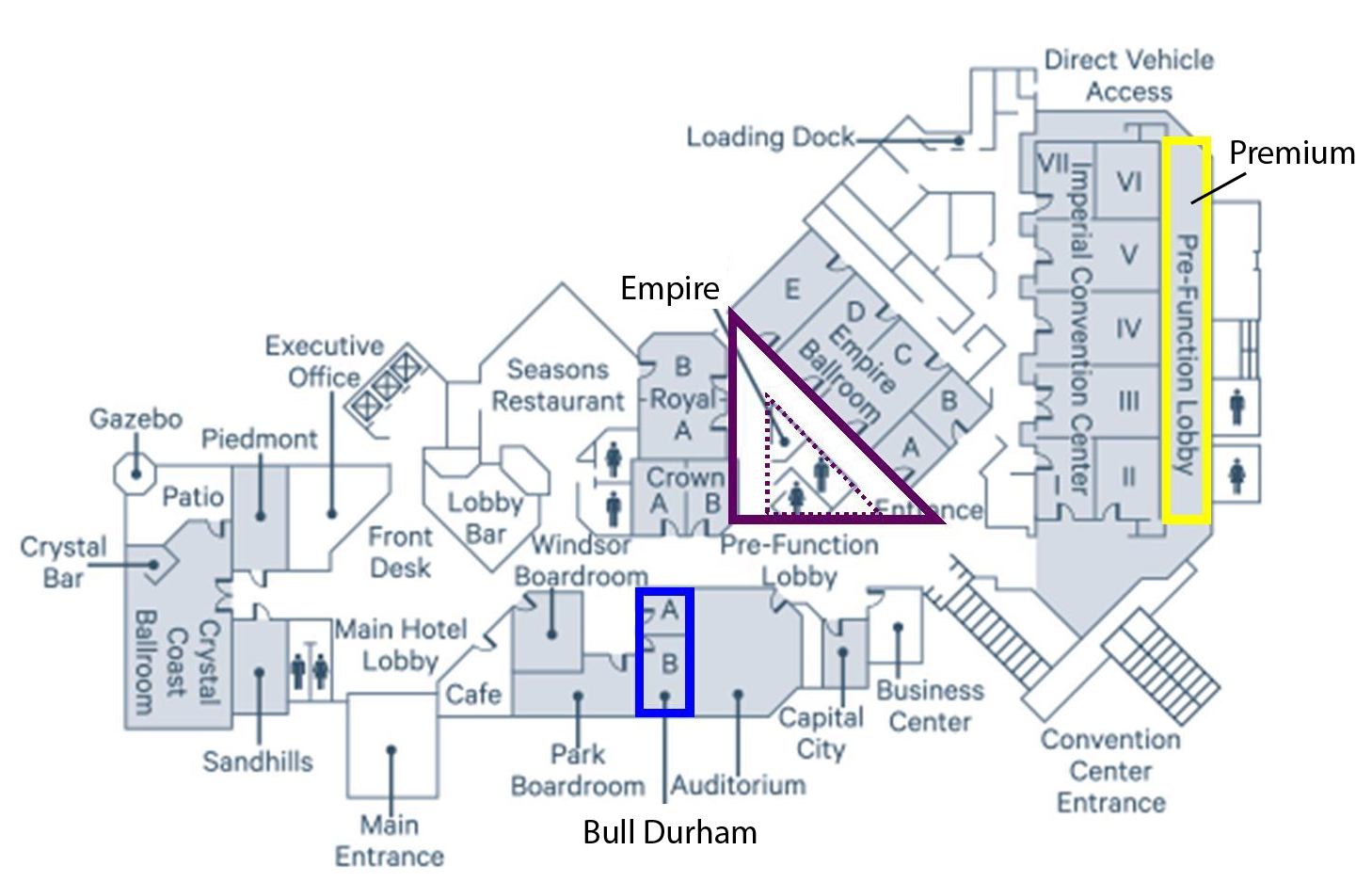 SPONSOR AND EXHIBITOR DEADLINESFRIDAY, JUNE 30, 2017EARLY SPONSOR DEADLINEGuaranteed listing in Conference BrochureFRIDAY, SEPTEMBER 29, 2017SPONSOR CONTRACT DEADLINEGuaranteed listing in Conference Program				$50 LATE FEE APPLIES TO CONTRACTS COMPLETED AFTER THIS DATEFRIDAY, OCTOBER 13, 2017EXHIBITOR CONTRACT DEADLINE					A $50 LATE FEE APPLIES TO CONTRACTS COMPLETED AFTER THIS DATEFRIDAY, OCTOBER 27, 2017DEADLINE TO REGISTER & PURCHASE ADDITIONAL TICKETSEXHIBITOR LATE CONTRACT DEADLINE (ADDITIONAL $150 LATE FEE APPLIES)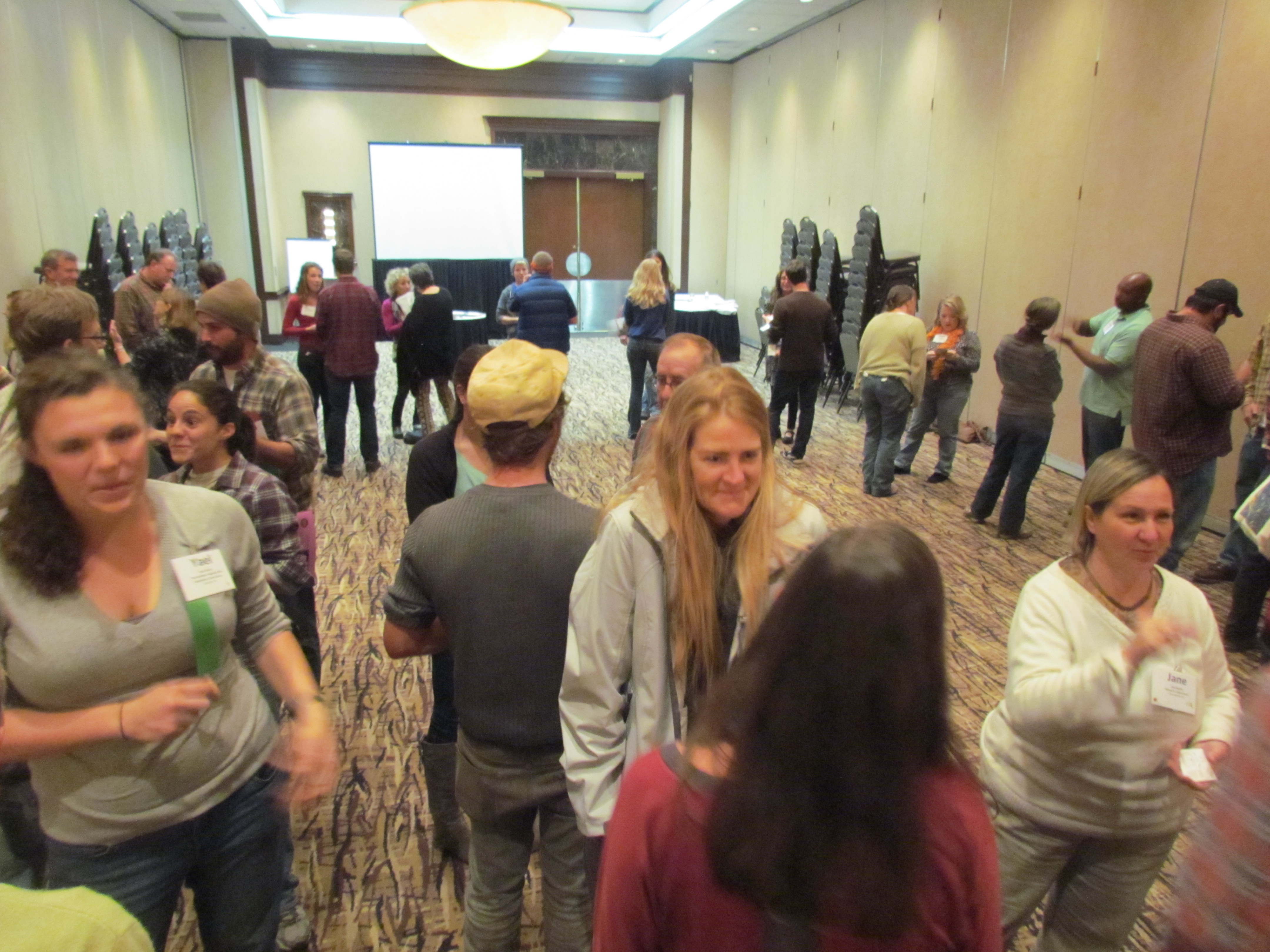 
The Conference offers ample opportunities to meet and network, including Speed Networking, 
themed tables at meals, and during long breaks between sessions.
SPONSOR & EXHIBITOR AGREEMENT FORM Full Company Name (as it should appear in listings): Contact Name: 	Attending?   YES       NOTitle: Mailing Address: Phone:                       Email:  Company/Organization Website: Additional Attendees:Contact Name: Title: Email: Contact Name: Title: Email:  CASH SPONSORSPlease select the level at which you wish to sponsor:  Sustainer ($10,000)  Harvester ($5,000)  Seed Sower ($4,000)  Educator ($3,000)  Wi-Fi Connector ($2,500)  Cultivator ($2,000)  Pollinator ($1,000)  Grower ($500)IN-KIND SPONSORSPlease confirm in-kind arrangements in advance with Elizabeth Read, CFSA Communications and Development Director: elizabeth@carolinafarmstewards.org Food Provider – please describe:  Media Provider – please describe:  Other – please describe: 
EXHIBIT SPACECOMPLIMENTARY WITH SPONSORSHIP
For sponsors of $4,000+, will you be utilizing the complimentary premium exhibit space? Yes	                NoFOR PURCHASE		Please select the level at which you wish to exhibit:  Premium, Business ($380)  Premium, Non-Profit ($305)  Empire, Business ($355)   Empire, Non-Profit ($255) Bull Durham, Business ($290) Bull Durham, Non-Profit ($190)Would you like to add electricity to your exhibit space?  Electricity ($25)Comments or Requests? Let us know if you have specific arrangement requests - we will do our best to accommodate them. Tax ID Number (For Non-Profits only):  Please provide a brief description of your company/product/organization: CONTINUE TO PAGE 2 >>>>>>>>>>
SPONSOR & EXHIBITOR AGREEMENT FORM Please send a signed copy of this agreement to: partners@carolinafarmstewards.orgOR BY MAIL:
	Carolina Farm Stewardship Association
	PO Box 448, Pittsboro, NC 27312PAYMENTExhibitor space assignments will not be made until full payment is received.Payment Options:   Check enclosed made payable to: Carolina Farm Stewardship Association   Visa/MasterCard/American Express/Discover   Invoice me (CFSA will send invoice to the email address provided in contact name above)Credit Card Information:Account Number: Exp. Date:     CVV/Security Code: Name on Card: Billing Address (if different from Business address):  
I have read and agree to the Sustainable Agriculture Conference Sponsor and Exhibitor Guidelines.
_____________________________________________________________________SignatureIf submitting contact electronically, please include: “I approve this contract” in your email text.SPONSOR PROMOTION GUIDELINESSend files to:  amy@carolinafarmstewards.orgImmediately		Company or Organization LogoPlease send a high resolution PDF and web-ready GIF format logo for promotion on the CFSA website, social media, and Conference highlight video reel.Sept. 30, 2016		Conference Program Book Ad			Please send a PDF format, black & white or grayscale ad.			Full Page	8 ½” x 11”	Sustainer ($10,000)			Half Page	4.75” x 7”	Harvester ($5,000) and Seed Sower ($4,000)Quarter Page	3.25” x 3.25”	Educator ($3,000), Wi-Fi Connector ($2,500) and                    					Cultivator ($2,000)SPONSOR BENEFITSSustainer - $10,000Harvester - $5,000Seed Sower - $4,000Educator - $3,000Wi-Fi  Connector - $2,500Cultivator - $2,000Pollinator - $1,000Grower - $500Food Sponsor – $500+ valueMedia  Sponsor – In-kindSpecial Recognition (see descriptions on next page)  Keynote SponsorX  Awards SponsorX  Meet and Eat Reception SponsorX  Educational Track SponsorX  Wi-Fi Connector SponsorXCFSA Business Membership (see NEW benefits on next page)  ComplimentaryXXXXXXConference Program Book  Full-page adX  Half-page adXX  Quarter-page adXXX  ListingXXXXExhibit Space  ComplimentaryXXXConference Registration including Meal Package  Complimentary for top sponsors4322111Other Benefits  Early Bird - Conference Brochure Recognition**********  Conference Press Releases - Mentioned in allXX  CFSA 2017 Annual Report – RecognitionXXXXXXX  Conference Email Promotions – Logo RecognitionXXXXXXX  Conference Video Reel – Logo Recognition XXXXXXX  Conference Webpage - Logo LinkXXXXXXX  Conference Video Reel – Listed RecognitionXXX  Conference webpage – Listed RecognitionXXXEXHIBIT PRICESNew! All exhibit spaces include free Wi-Fi.BusinessNon-Profit  Premium  Adjacent to Imperial Ballroom$380$305  Empire  Adjacent to Empire Ballroom$355$255  Bull Durham  Room with floor length windows facing main hallway$290$190